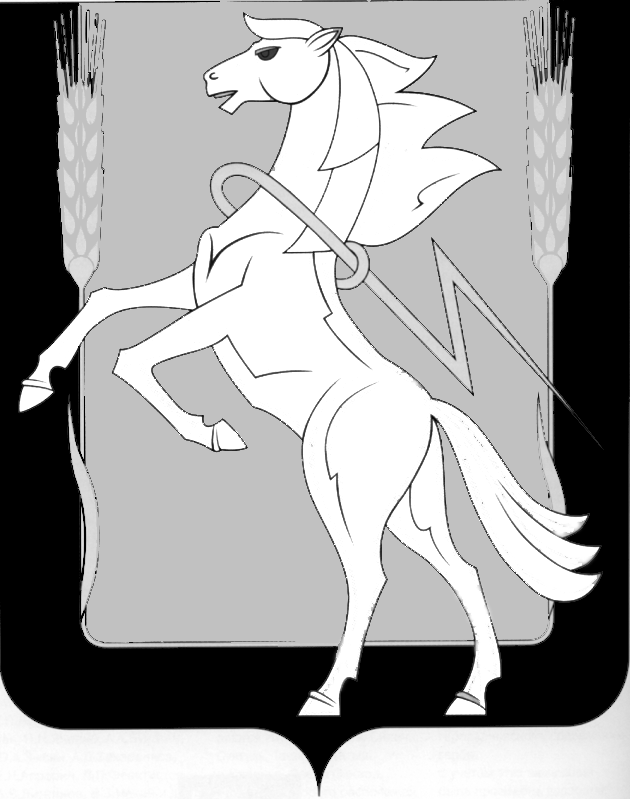 СОБРАНИЕ ДЕПУТАТОВ СОСНОВСКОГО МУНИЦИПАЛЬНОГО РАЙОНА шестого созыва третьего СОЗЫВАТОВ РЕШЕНИЕ от «16» ноября 2022 года № 406О согласовании изменений в план работы Контрольно-счетной палаты на 2022 год , согласованный Решением   Собрания депутатовСосновского муниципального районаот 22.12.2021 г. № 256.         Заслушав и обсудив доклад председателя Контрольно-счетной палаты  Сосновского муниципального района Т.Б. Корниенко,   Собрание  депутатов  Сосновского муниципального района шестого созыва РЕШАЕТ:Согласовать изменения в план работы Контрольно-счетной палаты Сосновского муниципального района на 2022 год и дополнительно включить: исключить:Председатель  Собраниядепутатов Сосновского      муниципального района					        Г.М.Шихалева           N № п/пТема проверкиОбъект1231.38«Проверка использования бюджетных средств и имущества, находящегося в муниципальной собственности Сосновского муниципального района. Аудит в сфере закупок»  МОУ Долгодеревенская СОШ 1.39«Проверка использования бюджетных средств и имущества, находящегося в муниципальной собственности Сосновского муниципального района. Аудит в сфере закупок»МОУ                     Б-Баландинская ООШN № п/пТема проверкиОбъект1231.28Проверка использования средств бюджета Сосновского муниципального района, направленных на реализацию муниципальной программы «Формирование современной городской среды на 2018-2024 годы в Сосновском муниципальном районе»Администрация района1.29Проверка использования средств бюджета Сосновского муниципального района, направленных на реализацию муниципальной программы «Управление муниципальными финансами Сосновского муниципального района»Финансовое Управление администрации Сосновского муниципального района